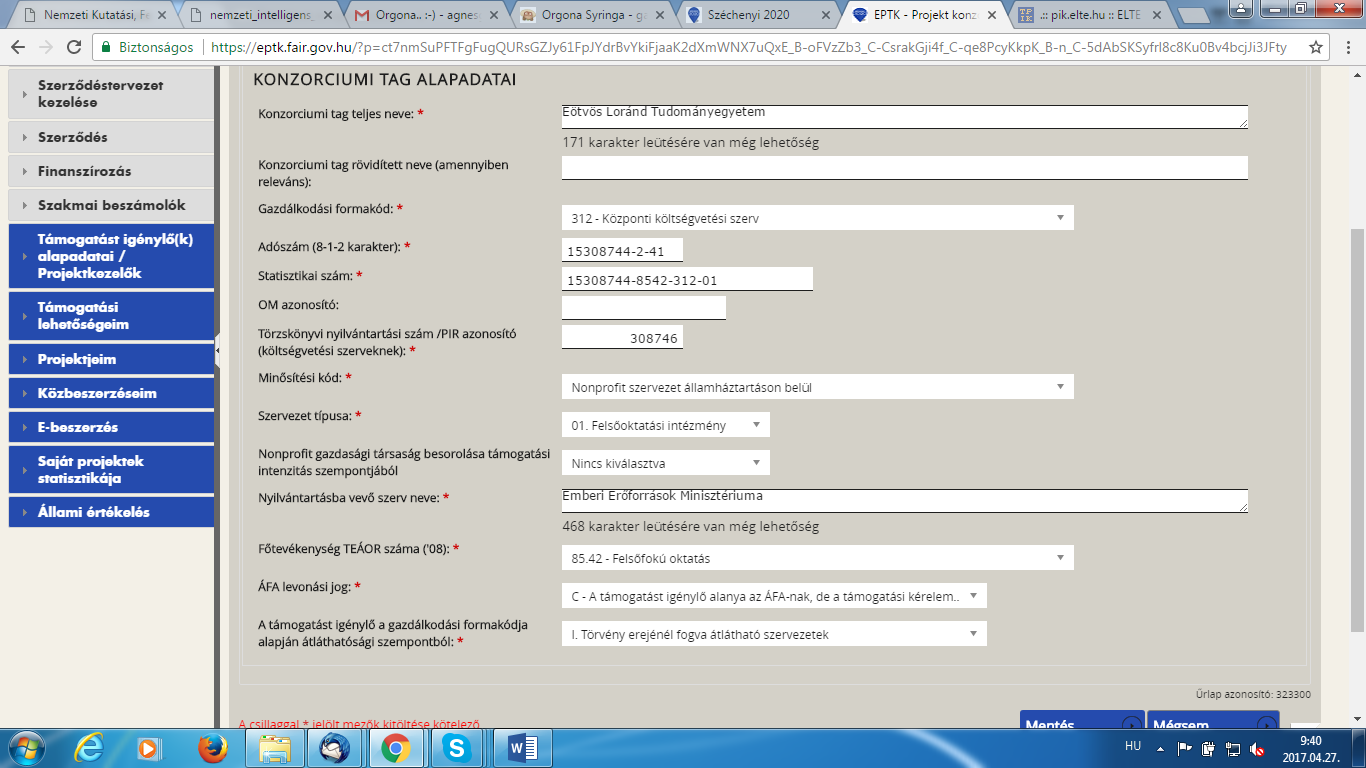 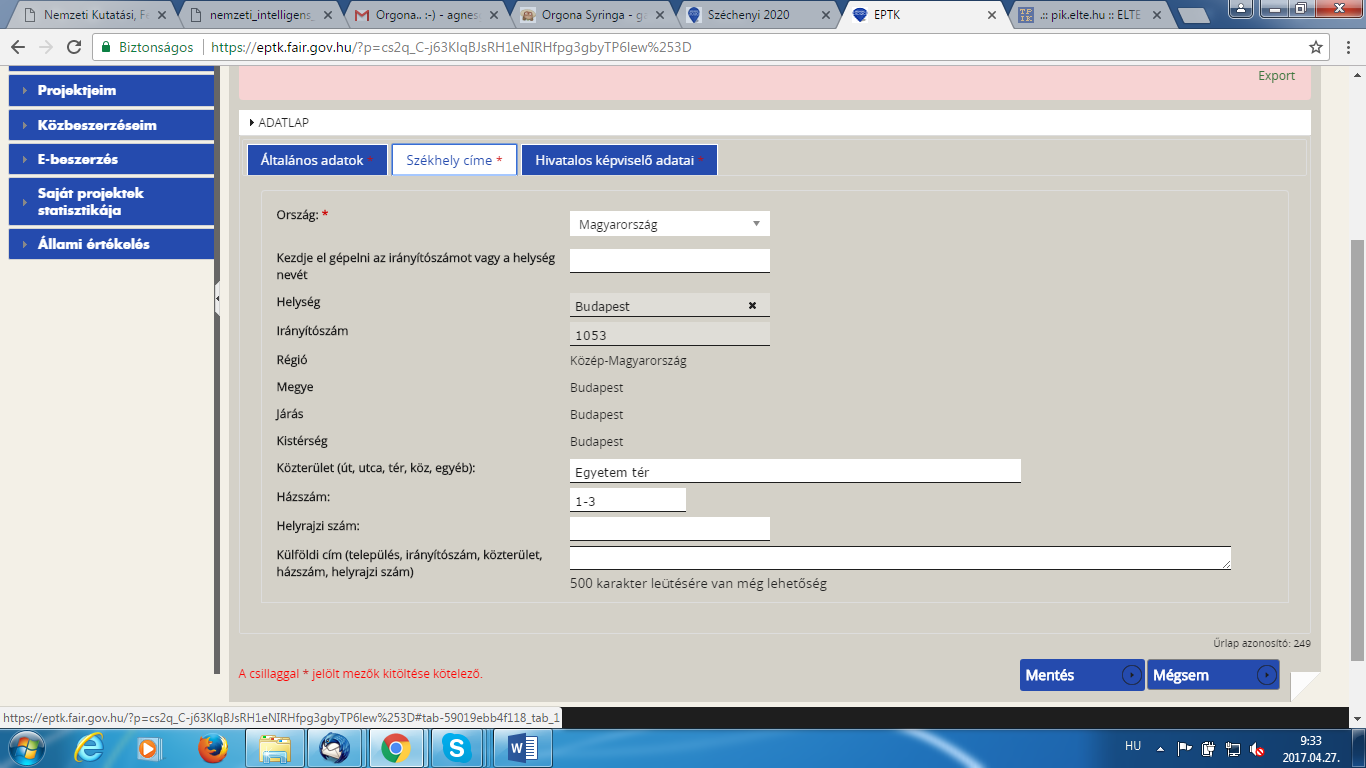 Postacím: lehet megvalósítás helyszínének címeTámogatást igénylő tulajdonosai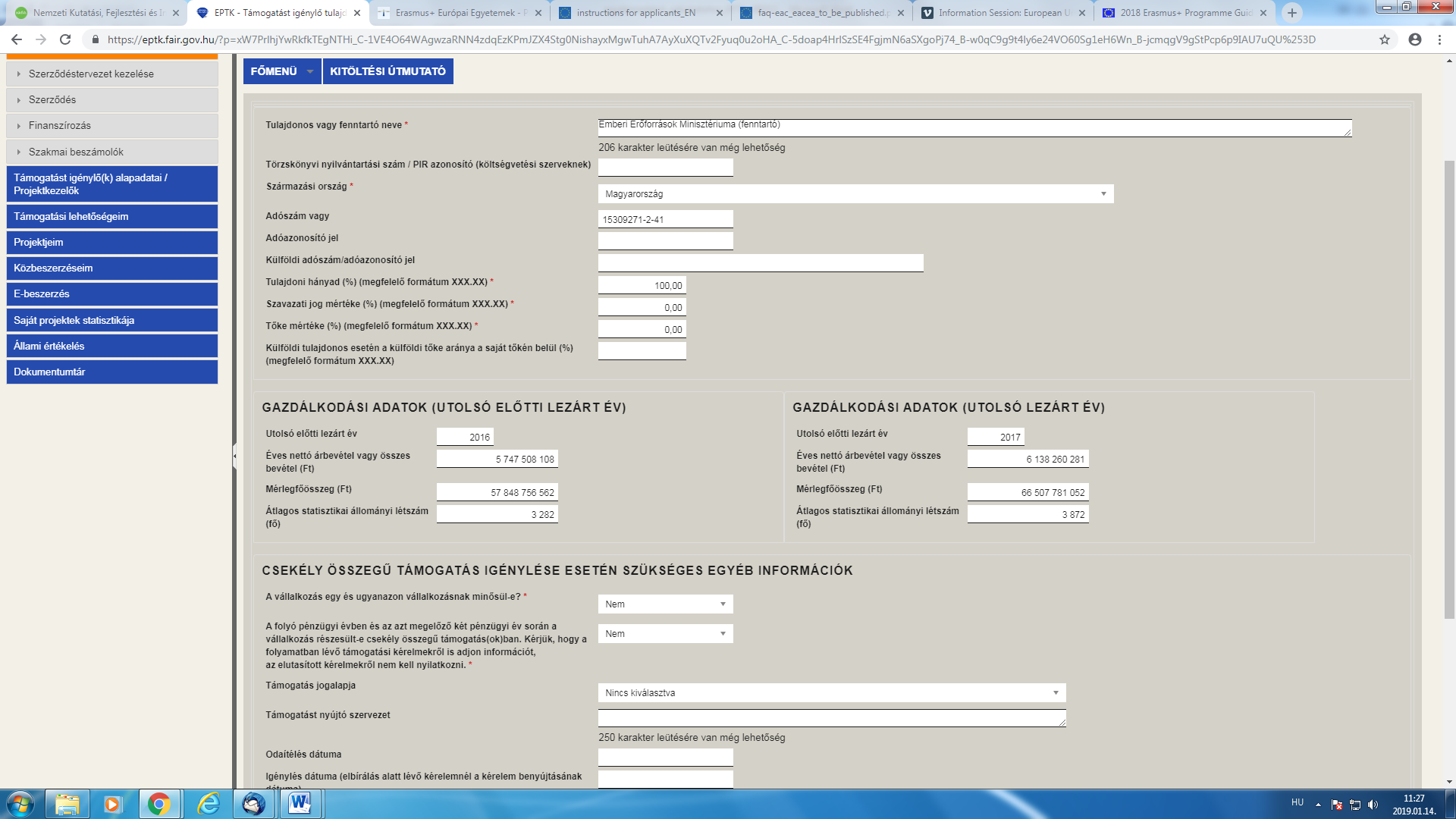 ELTE-nek a „Csekély összegű (de minimis) támogatás” és a „De minimis nyilatkozat” menüpontokat NEM KELL KITÖLTENIE !!!Képviselők: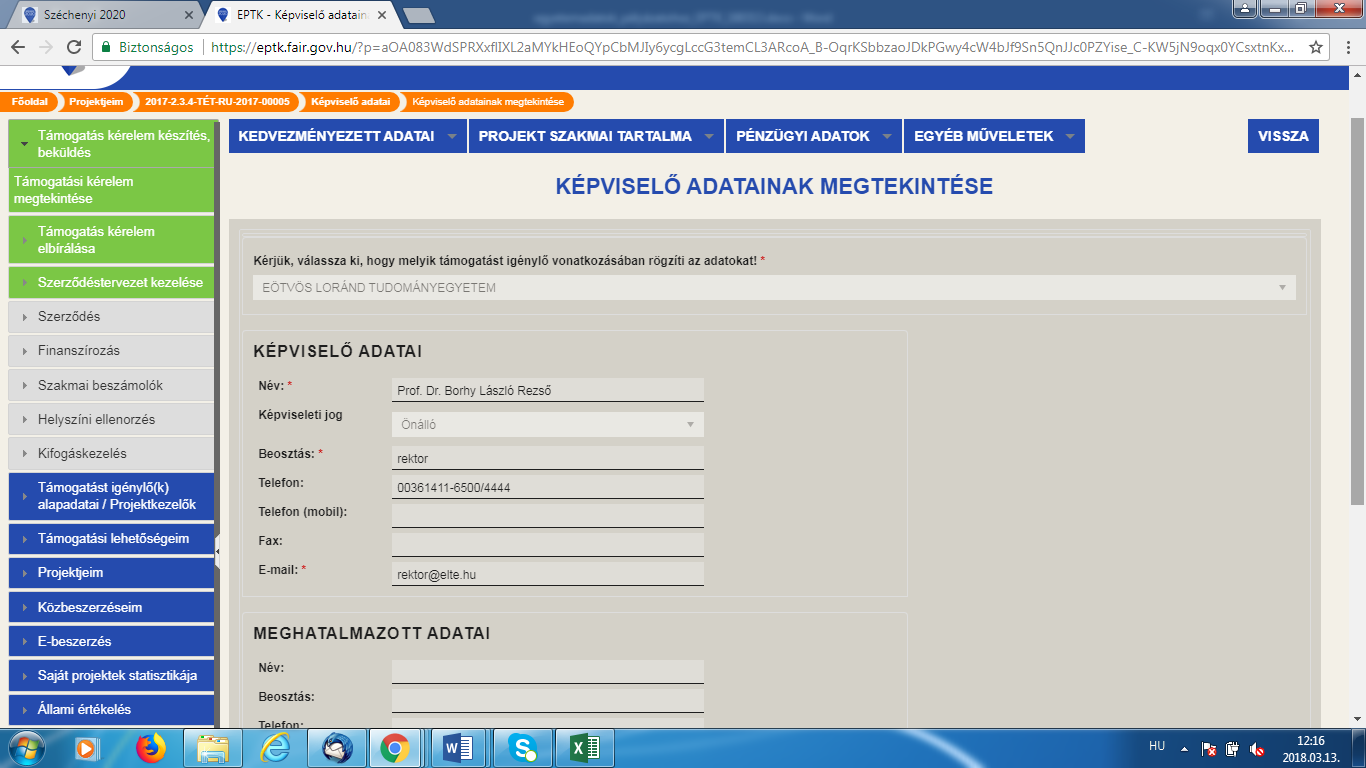 BANKSZÁMLASZÁM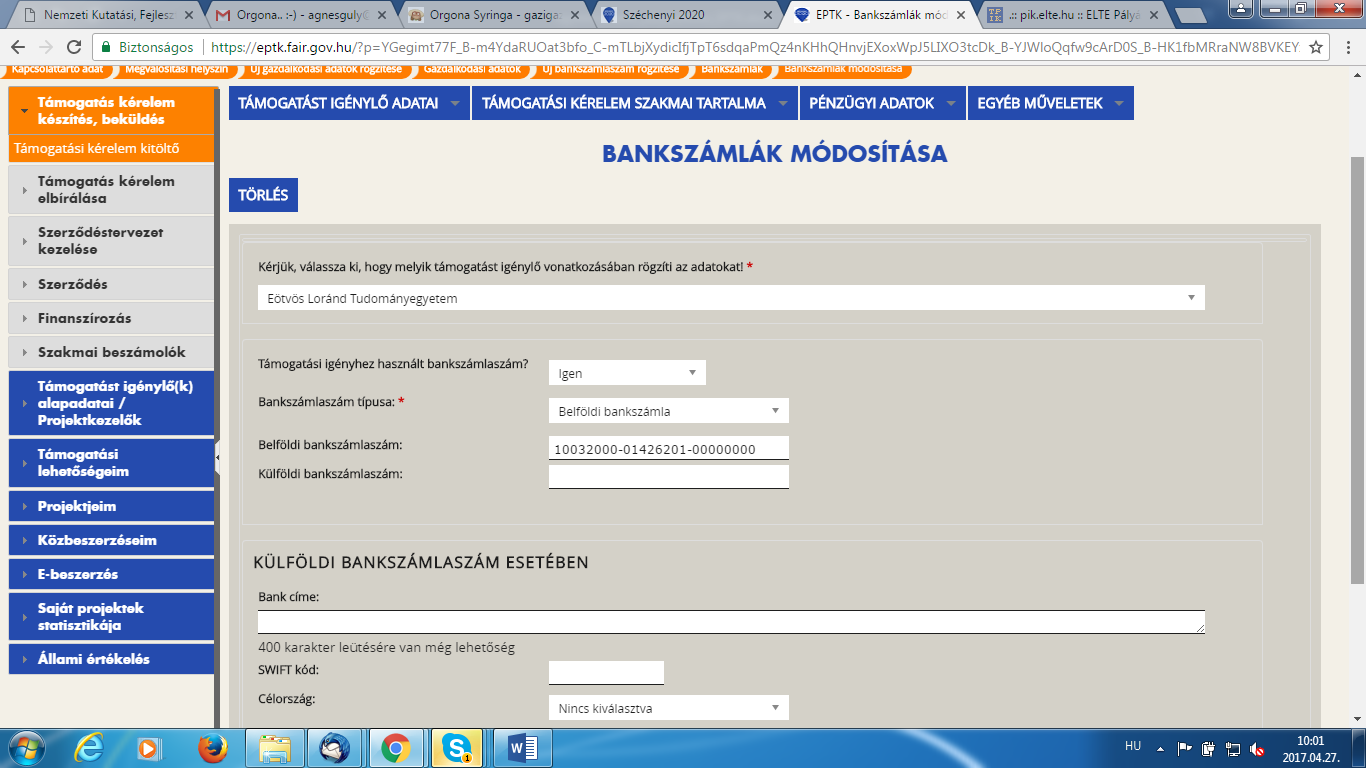 Költségek felvitelénél az állami támogatás kategóriánál minding a NEM ÁLLAMI TÁMOGATÁST kell kiválasztani. 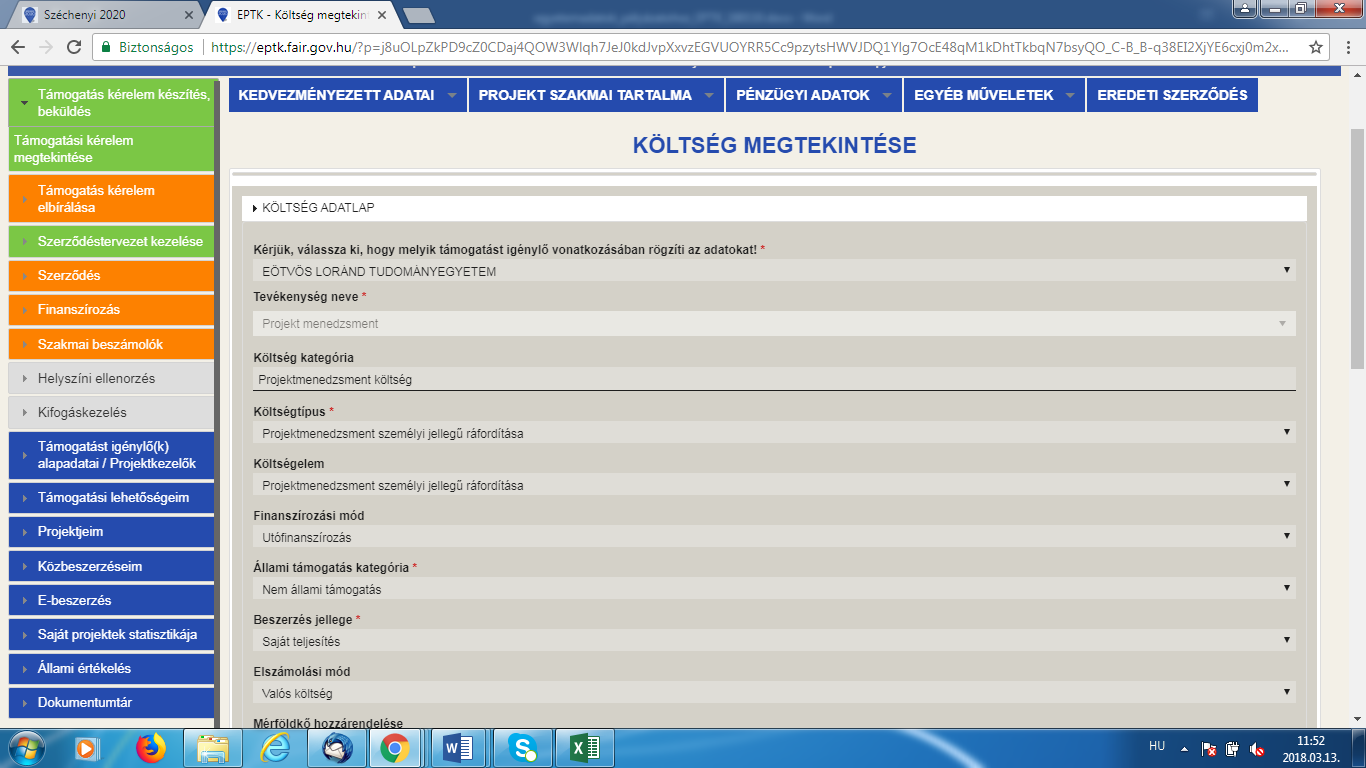 